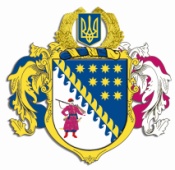 ДНІПРОПЕТРОВСЬКА ОБЛАСНА РАДАVIІ СКЛИКАННЯПостійна комісія обласної ради з питань соціально-економічного розвитку області, бюджету та фінансівпр. Олександра Поля, 2, м. Дніпро, 49004П Р О Т О К О Л   № 14засідання постійної комісії обласної ради„22” вересня 2016 року14.00 годинУсього членів комісії:		 13 чол.Присутні:                   		  8  чол.Відсутні:                     		  5 чол.Присутні члени комісії: Ніконоров А.В., Жадан Є.В., Петросянц М.М., Плахотнік О.О., Войтов Г.О., Саганович Д.В., Мазан Ю.В., Мартиненко Є.А.Відсутні члени комісії: Буряк І.О., Орлов С.О., Ульяхіна А.М., Удод Є.Г.,Шамрицька Н.А. У роботі комісії взяли участь: Шебеко Т.І. – директор департаменту фінансів ОДА, Павлюк Т.Ю. – заступник начальника управління капітального будівництва ОДА, Кулик В.В. – заступник директора департаменту охорони здоров’я ОДА, Пшеничников О.П. – начальник управління молоді і спорту ОДА, Патлаха Н.І. заступник директора департаменту житлово-комунального господарства та будівництва ОДА, Беспаленкова Н.М. – начальник управління бухгалтерського обліку та фінансів управління бухгалтерського обліку, фінансів та господарської діяльності виконавчого апарату облради, Богуславська І.О. – заступник начальника управління – начальник відділу бюджету та фінансів управління  економіки, бюджету та фінансів виконавчого апарату облради, Павлов В.В. – в.о. директора КП „Агенція з управління проектами” ДОР, Матвій І.П. – в.о. директора КП „Центр екологічного моніторингу” ДОР.Головував: Ніконоров А.В.Порядок денний засідання постійної комісії:Про розгляд проекту розпорядження голови обласної ради „Про внесення змін до рішення обласної ради від 04 грудня 2015 року          № 705-35/VІ „Про обласний бюджет на 2016 рік”.СЛУХАЛИ: 1. Про розгляд проекту розпорядження голови обласної ради „Про внесення змін до рішення обласної ради від 04 грудня 2015 року          № 705-35/VІ „Про обласний бюджет на 2016 рік”Інформація: директора департаменту фінансів облдержадміністрації    Шебеко Т.І.Виступили: Ніконоров А.В., Саганович Д.В., Войтов Г.О., Мазан Ю.В.ВИРІШИЛИ: 1. Погодити запропонований проект розпорядження голови обласної ради „Про внесення змін до рішення обласної ради від 04 грудня 2015 року № 705-35/VІ „Про обласний бюджет на 2016 рік” із такими змінами:по головному розпоряднику коштів – обласній раді здійснити перерозподіл видатків в межах кошторисних призначень поточного року, а саме:збільшити бюджетні призначення за КТКВ 180409 „Внески органів влади Автономної Республіки Крим та органів місцевого самоврядування у статутні капітали суб’єктів підприємницької діяльності” КЕКВ 3210 у сумі 3075,88 тис. грн (КП „Центр народної творчості „Дивокрай” ДОР на 288,5 тис. грн, КП „Дніпроінвестпроект” ДОР на 888,26 тис. грн, КП „Агенція з управління проектами” ДОР на 299,12 тис. грн, КП „Департамент екобезпеки, природокористування та енергозбереження” ДОР на 1000,0 тис. грн, КП „Дніпроінвестпроект” ДОР на 888,26 тис. грн, КП „Центр екологічного моніторингу” ДОР на 300,0 тис. грн, КП „Будинок юстиції” ДОР на 300,0 тис. грн);зменшити бюджетні призначення комунальній установі „Адміністративне управління Дніпропетровської обласної ради” за КТКВ 180410 „Інші заходи, пов’язані з економічною діяльністю” КЕКВ 3210 на суму 2787,38 тис. грн та видатки за КТКВ 250404 „Інші видатки” КЕКВ 2240 у сумі 288,5 тис. грн;по головному розпоряднику коштів – управлінню капітального будівництва збільшити бюджетні призначення за КТКВ 150101 «Капітальні вкладення» за об’єктом «Реконструкція комунального закладу Верхівцевський психоневрологічний інтернат ДОР» на суму 350,0 тис. грн, одночасно зменшивши за об’єктом «Будівництво житлового будинку в сел. Слобожанське Дніпропетровського району (у т.ч. ПКД)»;збільшити доходи та видатки обласного бюджету за рахунок субвенції обласному бюджету з бюджету Дніпровського району на 50,0 тис. грн на створення та використання матеріальних резервів для запобігання та ліквідації надзвичайних ситуацій техногенного і природного характеру;збільшити доходи та видатки обласного бюджету за рахунок субвенції обласному бюджету з бюджету міста Жовті Води на суму 226,04 тис. грн та зменшити з бюджету міста Марганця на суму 2337,0 тис. грн на капітальний ремонт доріг.2. Рекомендувати голові обласної ради прийняти проект розпорядження голови обласної ради „Про внесення змін до рішення обласної ради від 04 грудня 2015 року № 705-35/VІ „Про обласний бюджет на 2016 рік” із зазначеними змінами.3. Рекомендувати департаменту фінансів облдержадміністрації надати проект рішення обласної ради „Про внесення змін до рішення обласної ради від 04 грудня 2015 року № 705-35/VІ „Про обласний бюджет на 2016 рік” з цими змінами на чергову сесію обласної ради для затвердження.Результати голосування:за 			8проти		-утримались 	-усього 		8Голова комісії							А.В. НІКОНОРОВСекретар комісії							Д.В. САГАНОВИЧ 